OOO  «Агрофирма « СемАгро»               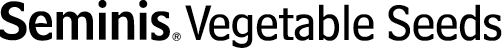 117246, г. Москва, ул. Обручева,55А                   тел/факс:8 (499) 290-56-55, Сайт:www.semagro-msw.ruEmail: info.semagro@yandex.ruorder@semagro-msw.ruВнимание: Если Вы хотите, чтобы семена Вам доставили, НЕ ЗАБУДЬТЕ указать это в заказе. Прайс-лист на ассортимент семян овощных культур селекции «SEMINIS»*- окончательная цена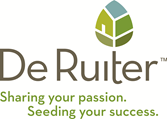 Специальная цена на эксклюзивные семена томатов бренда«DE RUITER» ( для теплиц )Скидки  не предоставляются на семена по специальной цене.КультураНаименованиеУпаковкаЦена за уп./руб.Краткое описаниеАрбузСВ  3807  ВТ  F11000 шт. нетРанний! 60-65 дней от  всходов.   Плоды овальной формы, 8-10кг, с плотной кожурой. Мякоть плотная, красная, рассыпчатая, с высоким содержанием сахара, семена мелкие. Растение мощное, выдерживает перепады температур. Устойчив к Антракнозу и Фузариозу.АрбузБонта F11 000 шт.7720 нетСуперранний! 60-65 дней после всходов. Растение сильнорослое, мякоть плотная, темно-красного цвета, сладкая и ароматная. Плоды правильной округлой формы среднего размера 22х25см., массой 7-8кг. Рекомендуется для выращивания ранней продукции. Прекрасно подходит для транспортировки на длинные расстоянияАрбузГрин Джар F1Не будет до 2025 года1000 шт.нетСреднеранний. 70-75 дней от всходов. Сортотип: Кримсон Свит. Плоды округло-овальной формы,  однородные с плотной кожурой. Мякоть насыщенно-красная с отличным вкусом, до 14 Брикс! Растение пластичное, стрессоустойчивое. Устойчив к Антракнозу и Фузариозу.АрбузКолоссео F11 000 шт.7085 нетСредний! 70-75 дней от всходов. Растение сильнорослое, мякоть плотная, темно-красного цвета, сладкая и ароматная. Плоды  овальной формы, массой 12-14кг. Рекомендуется для выращивания в открытом грунте и туннельных пленочных  теплицахАрбузМелания F11000 шт.7140Средне-поздний! Стрессоустойчивый! Созревание через 80-85 дней после всходов. Плод  овальный, вес 9-12 кг .  Мякоть темно-красная, хрустящая, отличные вкусовые качества. Хорошая лежкость и транспортабельность.АрбузРед Хэвен F1Не будет до 2025 года1000 шт.нетНовинка! Ранний гибрид 60-70 дней от всходов. Плоды очень однородные, овально-округлые. Очень хорошая транспортабельность. Внутренняя мякоть темно-красная. Высокий потенциал урожайности. Плоды средней массой 10-12 кг. БРИКС до 14!АрбузСтарбарст F11000 шт.9412 нетРанний. 74-87 дней. Плод эллиптический, очень светло-зелёный, полосы шиповатые, тёмно-зелёные, узкие. Кора средней толщины. Масса плода - 2,6-5,5 кг. Мякоть красная, средней плотности.ДыняСамит F11 000 шт.7895Ранняя! Гибрид, сортотип  «Ананасная» .Плоды однородные, овальной формы, массой 2-3кг.Мякоть кремового цвета, плотная, ароматная. Рекомендуется для выращивания в открытом грунте.БаклажанЭпик F11 000 шт.1765Ранний (62-64дней), высокоурожайный гибрид. Растение сильное, мощное.  Плоды однородные, овальной,  каплевидной формы, размером 21х10см, массой 220-250г, кожица пурпурно-черного цвета, мякоть белая, превосходного качестваКабачокСВ 2987 ЯЛ500 шт.4305НОВИНКА! Раннеспелый высокоурожайный гибрид кабачка ливанского типа. (созревание через 50 дней после  посева). Плоды цилиндрической формы, однородные, 18-20см.,светло зеленого цвета. Рекомендуется для выращивания в весенне-летний-осенний периодыКабачокДиамант F1500 шт.3905Темно-зеленый! Ранний высокоурожайный гибрид  кабачка, типа  Цукини, с плодами темно-зеленого цвета. Кустовой. Плоды однородные, цилиндрической формы, длиной 18-20 см. КабачокИскандер F1500 шт.2700Ранний (40-45 дней), высокоурожайный,   кустовой  гибрид кабачка, светло-зеленого цвета, длина плода 15-20 см, массой  200-300г., мякоть белая, превосходного вкуса. КабачокИскандер F11000 шт.5020Ранний (40-45 дней), высокоурожайный,   кустовой  гибрид кабачка, светло-зеленого цвета, длина плода 15-20 см, массой  200-300г., мякоть белая, превосходного вкуса. КабачокСцилли F1500 шт.4305 нетНОВИНКА! Ранний высокоурожайный гибрид (созревание через 43-45 дней после посева), светло-зеленого цвета с белыми крапинами. Плоды однородные, длиной 18-21 см. Рекомендуется для весенней, летней ,а особенно осенней культуры.Капуста б/к РанняяБухарест F12 500 шт.3320НОВИНКА! Среднеранний высокопродуктивный гибрид капусты, созревание через 80 дней, кочаны округло-шаровидной формы, массой  2-3 кг.  Долго сохраняется на корню. Рекомендуется для потребления в свежем виде и переработки (идеален для засолки в целом виде)Капуста б/к РанняяГермес F1Снят2 500 шт.2625Раннеспелый гибрид (60- 62 дня после высадки рассады),  для потребления в свежем виде,  кочаны округлой формы , плотные, массой 1-2 кг, не растрескиваются, транспортабельныеКапуста б/к РанняяГрин Флэш F12500 шт.3320 Ранний (55-58 дней после пересадки) гибрид. Кочаны округлой формы, массой 1,0-1,5 кг, Транспортабельный, хорошо хранится на корню. Пригоден для выращивания при повышенной температуре.Капуста б/к РанняяЗаказ F12500 шт.3170Ранний гибрид (68-72 дня после пересадки),  для потребления в свежем виде,  кочаны округлой формы, плотные, массой 1,5-2,5 кг, транспортабельныеКапуста б/к РанняяПандион F1 2 500 шт.3280 нетСуперранний гибрид (52-53 дня после пересадки) для потребления в свежем виде. Кочаны  округлой формы, однородные  гладкие, массой 0,8-2,0 кг, транспортабельныеКапуста б/к РанняяРапидион F12500 шт.3335Новинка!(Аналог капусты Орион-Охотник).Суперранняя,48-50 дней  после пересадки рассады). Кочаны небольшие(0.8-1.5кг) плотные, светло-зеленого цвета, сферической формы. Устойчив к растрескиванию. Рекомендуется для раннего рынка. Транспортабельный.Капуста б/к РанняяЧамп F1 2500 шт.3280Ранний (55-58 дней после пересадки) гибрид. Кочаны округлой формы, массой 1,0-2,0 кг, короткая кочерыга. Транспортабельный, хорошо хранитсяКапуста б/к Средняя(Свежий рынок)СВ 3336 ЖБ F12500 шт.3335НОВИНКА! Среднеспелый высокопродуктивный  гибрид  капусты,  созревание через 100 дней, массой 3-3,5кг. кг, кочаны круглые, плотные, отличная внутренняя структура. Идеален для дл свежего рынка, салатов и раннего Капуста б/к Средняя(Свежий рынок)Атрия  F1 2 500 шт.3095Лучший гибрид для средне-длительного хранения и переработки. Созревание через 130 дней, масса кочана 4-8 кг,  транспортабельный. Универсальное использование.Капуста б/к Средняя(Свежий рынок)Вестри F12 500 шт.3280Гибрид для потребления в свежем виде и переработки (идеален для квашения). Созревание через 95 дней, кочаны шаровидной формы, массой 4-8 кг, хранение  до 6-ти месяцевКапуста б/к Средняя(Свежий рынок)Гальватрон F12500 шт.3540НОВИНКА! Среднепоздний (созревание через 110-115дней после пересадки) гибрид. Растение компактное, кочаны однородные, компактные, округлой формы, , массой 2-3кг. Рекомендуется для переработки потребления в свежем виде и переработкиКапуста б/к Средняя(Свежий рынок)Ларсия F12 500шт.3630Среднепоздний (125-130 дней) высокоурожайный гибрид капусты . Кочаны округло-плоские или округлой формы, массой 5-7 кг. Долго хранится на корню, не растрескивается. Рекомендуется для потребления в свежем виде и переработки (идеален для квашения)Капуста б/к Средняя(Свежий рынок)Мензания F12500 шт.3435 нетСреднепоздний (созревание через 100дней после пересадки) гибрид. Растение компактное, кочаны однородные, тяжелые, округлой формы, , массой 4-10кг. Рекомендуется для переработки потребления в свежем виде .Капуста б/к Средняя(Свежий рынок)Ринда F1 2 500 шт.2900Среднеранний высокопродуктивный гибрид капусты, созревание через 80- 85 дней, кочаны округло-шаровидной формы, массой  4-8 кг, хранение 4-5 месяцев. Долго сохраняется на корню. Рекомендуется для потребления в свежем виде и переработки (идеален для квашения)Капуста б/к Средняя(Свежий рынок)Тобия F12500шт.3435 нетВысокоурожайный Среднеспелый гибрид.  Созревание через 87-92дня после пересадки рассады.  Плотный, окруло- плоский,массой 4-7 кг. Рекомендуется для потребления в свежем виде и переработки. Капуста б/к Средняя(Свежий рынок)Ферро F12 500 шт.3335 нетНОВИНКА! Среднеспелый высокопродуктивный  гибрид  капусты созревание через 100 дней, массой 5-7 кг, хранение 6 месяцев (до марта), идеален для засолкиКапуста б/к (поздняя, хранение)СВ 3404 ЖЛ F125003540Новинка! Поздний высокоурожный гибрид(созревание через 125-130 дней после пересадки рассады)Кочан округлой формы с однородной внутренней структурой и высокой посадкой, массой 2,5-3,5 кг .Рекомендуется для хранения.Капуста б/к (поздняя, хранение)Аммон F12 500 шт.3280Поздний высокоурожайный гибрид (созревание через 140 дней после пересадки) для потребления в свежем виде, переработки и длительного хранения (до 12 мес.)  Кочаны округло-плоской формы, плотные, массой  4,0-6,0 кг.Капуста б/к (поздняя, хранение)Арривист F12 500 шт.3590 нет  Среднепоздний (созревание через 130 дней после пересадки) гибрид. Растение компактное, кочаны однородные, плотные, округлой формы, слегка вытянутой вверх, массой 2,5-4кг. Рекомендуется для переработки , потребления в свежем виде и длительного хранения (до 12 месяцев)Капуста б/к (поздняя, хранение)Галакси F12 500 шт.3320 нетПоздний гибрид для потребления в свежем виде и переработки, созревание через 145 дней, универсальное использование, кочан округлый 4-6 кг, длительное хранение( до 15-ти месяцев)Капуста б/к (поздняя, хранение)Коля F12 500 шт.3630Высокоурожайный среднепоздний гибрид. Созревание через 130 дней. Кочан округлой формы, массой 4-8 кг.  Рекомендуется для хранения (до апреля месяца), переработки и потребления в свежем виде. Капуста к/кРед Династи F12 500 шт.3830Среднеранний гибрид (Созревание через 75-80 –дней после пересадки).  Кочаны округлой формы с прекрасной сохраняемостью на корню, массой 1,5-2,0 кг. Рекомендуется для потребления в свежем виде.Капуста к/кРокси F12 500 шт.3700 нетПоздний высокоурожайный гибрид для потребления в свежем виде и поздней переработки, длительного хранения. Созревание через 135-155 дней, кочаны овальной 1-3,5 кг, длительное хранение( до 15-ти месяцев)КапустаброкколиСВ 1002 БЛ F11 000 шт.2265НОВИНКА! Среднеранний гибрид. Созревание через 65-81 день после пересадки. Головки куполообразной формы, тяжелые, темного сизщ-зеленого цвета. Свежий рынок, переработка,заморозкаКапустаброкколиАйронмен F11000 шт.2265Среднеранний гибрид. Созревает через 65-81 день после пересадки. Головки куполообразной формы, тяжелые, темного сизо-зеленого цвета. КапустаброкколиЛорд F11 000 шт.1610Среднеранний гибрид. Созревает через 62 дня после пересадки. Головки куполообразной формы, тяжелые, темного зеленого цвета. Рекомендуется для переработки и потребления в свежем виде.КапустаброкколиСтил F11 000 шт.2265НОВИНКА! Среднепоздний. Созревает через 67-85 дней (осенне-весенний период)после пересадки. Головки куполообразной формы, тяжелые, темного голубовато-зеленого цвета. Рекомендуется для переработки и потребления в свежем виде.КапустаброкколиТитаниум F11 000 шт.2265НОВИНКА! Среднеранний  гибрид. Созревание в в весенний период 78-80 дней, летний 60-65 после пересадки. Цвет сине-зеленый, массой до 800 гр. Рекомендуется для переработки ,замораживания и потребления в свежем видеКапуста цветнаяСВ 5777 АЦ F11000 шт.3234НОВИНКА!Среднеранний гибрид. Растение средней высоты. Розетка листьев направлена вверх. Лист средней длины или длинный, от серо-зеленой до зеленой окраски с восковым налетом средней интенсивности, слабопузырчатый, слабоволнистый по краю. Головка широко-эллиптическая, беловатая, частично покрытая, бугристая или крупнобугристая, текстура нежная или средняя. Масса головки - 0,8-1,3 кг. Вкусовые качества отличные. Товарная урожайность - 3,1-7,8 кг/кв.м.Капуста цветнаяСВ 5818 АЦ F11 000 шт.3300Поздний  мощный гибрид цветной капусты(созревание через 85-95 дней после пересадки).Головки плотные, тяжелые, белые, массой до 3-х кг. Хорошая  укрываемость  головки. Рекомендуется для свежего рынка и переработки.Капуста цветнаяАбени F11 000шт.3880 Ранний, мощный гибрид  (63-75 дней после пересадки) цветной капусты. Рекомендуется для выращивания в весенне-летний период в любых климатических зонах, головки белоснежные, круглой формы, массой до 3-х кг. Универсальное использование  Капуста цветнаяВайтекс F11 000 шт.5665НОВИНКА! Среднеспелый гибрид. Мощнорослое, компактное. Созревание с периодом вегетации 73-78 дней. Головки белоснежные, массой до 1,5-3 кг. Не требует укрытия от солнечных лучей. Рекомендуется для выращивания в весенне-летний-осенний период и реализации на свежий рынокКапуста цветнаяГивонт F11 000 шт.3300 нетНОВИНКА! Среднепоздний  гибрид. Созревание через 100 дней после пересадки. Головки плотные с улучшенным самопокрытием. Средний  вес 2,0-3,0 кг. Рекомендуется для выращивания  в летне-осенний периоды  в любых климатических зонахКапуста цветнаяОвиндоли F11 000 шт.2850НОВИНКА! Среднепоздний, 90-95 дней после пересадки. Округлая ,белоснежная куполовидная головка. Обладает хорошей самопокрвывающей способностью. Хорошо переносит долгую перевозку. Для потребления в свежем виде и переработки.Капуста цветнаяФорталеза F11 000 шт.3495 Среднеранний гибрид. Созревание  через 75-90 дня после пересадки. . Головки плотные, хорошо защищены листьями. Рекомендуется для выращивания в летне-осенний период, для свежего рынка и переработки (заморозки).Капуста цветнаяФридом F11 000 шт.2850 Среднеранний гибрид (70-88дней после пересадки) цветной капусты.. Масса до 5 кг. Рекомендуется для выращивания в весенне-летний  и летне-осенний периоды  в любых климатических зонах КукурузаТрофи F15000 шт.5560Ранний суперсладкий гибрид кук-зы, созревание через 75 дней после посева. Початки крупные (длина початка 20-22 см), прямые ,хорошо защищены листовой оберткой. Рекомендуется для потребления в свежем виде и переработки.Лук на зеленьБайя Верде10 000 шт.1245 нетРанний сорт лука на зелень, хорошо адаптируется к разным условиям выращивания в любых климатических зонах. Растение и корневая система мощные. Формирует  сильную и прямую верхушку темно-зеленого. Рекомендуется для выращивания с ранней весны до поздней осениЛук на зеленьБайя Верде250 000 шт.25890 нетРанний сорт лука на зелень, хорошо адаптируется к разным условиям выращивания в любых климатических зонах. Растение и корневая система мощные. Формирует  сильную и прямую верхушку темно-зеленого. Рекомендуется для выращивания с ранней весны до поздней осениЛук на зеленьГрин Баннер 10 000 шт.1245 нетРанний сорт лука на зелень, хорошо адаптируется к разным условиям выращивания в любых климатических зонах. Отличается превосходным мягким вкусом. Рекомендуется для выращивания с ранней весны до поздней осениЛук на зеленьГрин Баннер 250 000 шт.25890 нетРанний сорт лука на зелень, хорошо адаптируется к разным условиям выращивания в любых климатических зонах. Отличается превосходным мягким вкусом. Рекомендуется для выращивания с ранней весны до поздней осениЛукЕХ 07714593 F1250 000 шт.47340 нетКРАСНЫЙ!  Среднеспелый, длинного дня(112-115дней после всходов).Луковицы округлой формы, окраска насыщенная, темно-фиолетовая. Рекомендуется для свежего рынка и длительного хранения.ЛукРХ 119 F1(РХ 077В 119)250 000 шт.34140нет Среднеранний( 95-100 дней)Лук длинного дня, Луковицы однородные,округлой формы. Предназначен для потребления в свежем виде,и для переработки и длительного храненияЛукВарес F1Не будет до 2025 года250 000 шт.нетРанний высокоурожайный гибрид  длинного-длинного дня (созревание – 102-107 дней после посева). Луковицы окгуглой формы, медно-бронзового цвета с мощной корневой системой.  Рекомендуется  для свежего рынка.ЛукКэнди F1250 000 шт.38710 нетСладкий! Самый  ранний, скороспелый и высокоурожайный гибрид средней длины светового дня. Созревает за 88-90 дней, формируя луковицу за один сезон массой до 800г. Рекомендуется для потребления в свежем виде и хранения до 6 месяцев.ЛукМиссисипи F1250 000 шт.33000 нетНОВИНКА! Среднепоздний лук длинного дня. Головки однородные, округлой формы, крупные, насыщенного бронзового цвета .Полуостррый. Рекомендуется для потребления в свежем виде ,и длительного храненияЛукРокито F1Не будет до 2025 года250 000 шт. нетНовинка !Среднеранний(110-115 дней после всходов) Луковицы насыщенного бронзового цвета, однородные, округлой формы, плотные. Предназначен для потребления в свежем виде ,и для переработки и длительного храненияЛукСакраменто F1250 000 шт.34385 нетНовинка! Среднеспелый, 110-112 дней. Тип длинного дня. Цвет медно-бронзовый. Вкус острый. Средне-длительный срок хранения. Пригоден к механизированной уборке.ЛукСтерлинг F1250000шт.43670 нетБелый! Среднеспелый (созревание через 120-122 дня после посева) высокопродуктивный гибрид длинного дня. При посеве в грунт формирует луковицу за один сезон. Луковицы округлой формы, однородные, с прекрасными вкусовыми качествами. Рекомендуется для потребления в свежем виде, переработки и хранении до марта.ЛукСьерра бланка F1250000 шт.42845 нетБЕЛЫЙ! Раннеспелый! Созревание через 80-85,после всходов. Луковицы однородные, выровненные по форме и размеру. Вкус-сладкий. Рекомендуется для свежего рынка и потребления в свежем видеМорковьСВ 3118 F1200 000 шт.Фр.1,6-1,820760 нетСортотип Шантанэ. Ранний (95-105 дней). Мощная, темно-зеленая листва. Длина 15-17 см. Устойчивость к растрескиванию. Рекомендуется для потребления в свежем виде. Пригоден для механизированной уборки.МорковьСВ 3118 F1200 000 шт.1,8-2,022090 нетСортотип Шантанэ. Ранний (95-105 дней). Мощная, темно-зеленая листва. Длина 15-17 см. Устойчивость к растрескиванию. Рекомендуется для потребления в свежем виде. Пригоден для механизированной уборки.МорковьСВ 3118 F1200000 шт.Фр 2,0 и выше24090 нетСортотип Шантанэ. Ранний (95-105 дней). Мощная, темно-зеленая листва. Длина 15-17 см. Устойчивость к растрескиванию. Рекомендуется для потребления в свежем виде. Пригоден для механизированной уборки.МорковьСВ 3118 F11 млн.Фр.1,6-1,8100855 нетСортотип Шантанэ. Ранний (95-105 дней). Мощная, темно-зеленая листва. Длина 15-17 см. Устойчивость к растрескиванию. Рекомендуется для потребления в свежем виде. Пригоден для механизированной уборки.МорковьСВ 3118 F11млнФр. 1,8-2,0107520 нетСортотип Шантанэ. Ранний (95-105 дней). Мощная, темно-зеленая листва. Длина 15-17 см. Устойчивость к растрескиванию. Рекомендуется для потребления в свежем виде. Пригоден для механизированной уборки.МорковьСВ 3118 F11 млн2,0 и выше117530 нетСортотип Шантанэ. Ранний (95-105 дней). Мощная, темно-зеленая листва. Длина 15-17 см. Устойчивость к растрескиванию. Рекомендуется для потребления в свежем виде. Пригоден для механизированной уборки.МорковьАбако F1200 000 шт.Фр.1.4-1.6 нетРанний (созревание через 110 дней после посева) высокоурожайный гибрид, типа Шантанэ-Курода. Корнеплоды конической формы, однородные, красно-оранжевой окраски, длиной 18-20см. Рекомендуется для ранней реализации на рынке свежей продукцииМорковьАбако F1200 000 шт.Фр.1,6-1,820760 нетРанний (созревание через 110 дней после посева) высокоурожайный гибрид, типа Шантанэ-Курода. Корнеплоды конической формы, однородные, красно-оранжевой окраски, длиной 18-20см. Рекомендуется для ранней реализации на рынке свежей продукцииМорковьАбако F1200 000 шт.1,8-2,023545 нетРанний (созревание через 110 дней после посева) высокоурожайный гибрид, типа Шантанэ-Курода. Корнеплоды конической формы, однородные, красно-оранжевой окраски, длиной 18-20см. Рекомендуется для ранней реализации на рынке свежей продукцииМорковьАбако F1200000 шт.Фр 2,0 и выше25295 нетРанний (созревание через 110 дней после посева) высокоурожайный гибрид, типа Шантанэ-Курода. Корнеплоды конической формы, однородные, красно-оранжевой окраски, длиной 18-20см. Рекомендуется для ранней реализации на рынке свежей продукцииМорковьАбако F11млн.Фр.1,4-1,676845 нетРанний (созревание через 110 дней после посева) высокоурожайный гибрид, типа Шантанэ-Курода. Корнеплоды конической формы, однородные, красно-оранжевой окраски, длиной 18-20см. Рекомендуется для ранней реализации на рынке свежей продукцииМорковьАбако F11млн.Фр.1,6-1,8100855 нетРанний (созревание через 110 дней после посева) высокоурожайный гибрид, типа Шантанэ-Курода. Корнеплоды конической формы, однородные, красно-оранжевой окраски, длиной 18-20см. Рекомендуется для ранней реализации на рынке свежей продукцииМорковьАбако F11 млн.шт.Фр. 1,8 -2,0114800 нетРанний (созревание через 110 дней после посева) высокоурожайный гибрид, типа Шантанэ-Курода. Корнеплоды конической формы, однородные, красно-оранжевой окраски, длиной 18-20см. Рекомендуется для ранней реализации на рынке свежей продукцииМорковьАбако F11 млн.шт.Фр.2,0 и выше123550 нетРанний (созревание через 110 дней после посева) высокоурожайный гибрид, типа Шантанэ-Курода. Корнеплоды конической формы, однородные, красно-оранжевой окраски, длиной 18-20см. Рекомендуется для ранней реализации на рынке свежей продукцииМорковьКарвора F1200000 шт.Фр 1,6-1,820635 Ранний, высокоурожайный гибрид (95-105 дней после всходов), Нантского типа. Корнеплоды ровные, цилиндрической формы, длиной 18-20 см. .темн-оранжевого цвета с отличным вкусом и ароматом.  Рекомендуется для потребления в свежем виде, особенно для получения пучковой продукции.МорковьКарвора F1200 000 шт.Фр 1,8-2,022540 нет Ранний, высокоурожайный гибрид (95-105 дней после всходов), Нантского типа. Корнеплоды ровные, цилиндрической формы, длиной 18-20 см. .темн-оранжевого цвета с отличным вкусом и ароматом.  Рекомендуется для потребления в свежем виде, особенно для получения пучковой продукции.МорковьКарвора F1200000 шт.Фр 2,0 и выше24135 нет Ранний, высокоурожайный гибрид (95-105 дней после всходов), Нантского типа. Корнеплоды ровные, цилиндрической формы, длиной 18-20 см. .темн-оранжевого цвета с отличным вкусом и ароматом.  Рекомендуется для потребления в свежем виде, особенно для получения пучковой продукции.МорковьКарвора F11 млнФр 1,6-1,8100230 Ранний, высокоурожайный гибрид (95-105 дней после всходов), Нантского типа. Корнеплоды ровные, цилиндрической формы, длиной 18-20 см. .темн-оранжевого цвета с отличным вкусом и ароматом.  Рекомендуется для потребления в свежем виде, особенно для получения пучковой продукции.МорковьКарвора F11 млнФр 1,8-2,0109785 нет Ранний, высокоурожайный гибрид (95-105 дней после всходов), Нантского типа. Корнеплоды ровные, цилиндрической формы, длиной 18-20 см. .темн-оранжевого цвета с отличным вкусом и ароматом.  Рекомендуется для потребления в свежем виде, особенно для получения пучковой продукции.МорковьКарвора F11 млнФр 2,0 и выше117750 нет Ранний, высокоурожайный гибрид (95-105 дней после всходов), Нантского типа. Корнеплоды ровные, цилиндрической формы, длиной 18-20 см. .темн-оранжевого цвета с отличным вкусом и ароматом.  Рекомендуется для потребления в свежем виде, особенно для получения пучковой продукции.МорковьКарибоу F1200000 штФр 1,6-1,820635 нетНОВИНКА! Среднепоздний. Нанский тип.  Созревание через 110-120 дней после всходов.  Корнеплод цилиндрической формы, насыщенного оранжевого цвета, длиной 19-21 см. Рекомендуется для потребления в свежем виде и переработки,храненииМорковьКарибоу F1200000 штФр 1,8-2,022540 нетНОВИНКА! Среднепоздний. Нанский тип.  Созревание через 110-120 дней после всходов.  Корнеплод цилиндрической формы, насыщенного оранжевого цвета, длиной 19-21 см. Рекомендуется для потребления в свежем виде и переработки,храненииМорковьКарибоу F1200000 штФр 2,0 и выше24135 нетНОВИНКА! Среднепоздний. Нанский тип.  Созревание через 110-120 дней после всходов.  Корнеплод цилиндрической формы, насыщенного оранжевого цвета, длиной 19-21 см. Рекомендуется для потребления в свежем виде и переработки,храненииМорковьКарибоу F11 млнФр 1,6-1,8100230 нетНОВИНКА! Среднепоздний. Нанский тип.  Созревание через 110-120 дней после всходов.  Корнеплод цилиндрической формы, насыщенного оранжевого цвета, длиной 19-21 см. Рекомендуется для потребления в свежем виде и переработки,храненииМорковьКарибоу F11 млнФр 1,8-2,0109785 нетНОВИНКА! Среднепоздний. Нанский тип.  Созревание через 110-120 дней после всходов.  Корнеплод цилиндрической формы, насыщенного оранжевого цвета, длиной 19-21 см. Рекомендуется для потребления в свежем виде и переработки,храненииМорковьКарибоу F11 млнФр 2,0 и выше117750 нетНОВИНКА! Среднепоздний. Нанский тип.  Созревание через 110-120 дней после всходов.  Корнеплод цилиндрической формы, насыщенного оранжевого цвета, длиной 19-21 см. Рекомендуется для потребления в свежем виде и переработки,храненииМорковьКарлано F1200000 штФр 1,6-1,820635 нетНовинка !Тип Нантский. Среднепоздний (115-120 дней). Цилиндрический с яркой сердцевиной, длиной 20-22 см.Мякоть очень сладкая и ароматная. Подходит для механизированной уборки. Для потребления в свежем виде, переработки и длительного хранения.МорковьКарлано F1200000 штФр 1,8-2,022540 нетНовинка !Тип Нантский. Среднепоздний (115-120 дней). Цилиндрический с яркой сердцевиной, длиной 20-22 см.Мякоть очень сладкая и ароматная. Подходит для механизированной уборки. Для потребления в свежем виде, переработки и длительного хранения.МорковьКарлано F1200000 штФр 2,0 и выше24135 Новинка !Тип Нантский. Среднепоздний (115-120 дней). Цилиндрический с яркой сердцевиной, длиной 20-22 см.Мякоть очень сладкая и ароматная. Подходит для механизированной уборки. Для потребления в свежем виде, переработки и длительного хранения.МорковьКарлано F11 млнФр 1,6-1,8100230 нетНовинка !Тип Нантский. Среднепоздний (115-120 дней). Цилиндрический с яркой сердцевиной, длиной 20-22 см.Мякоть очень сладкая и ароматная. Подходит для механизированной уборки. Для потребления в свежем виде, переработки и длительного хранения.МорковьКарлано F11 млнФр 1,8-2,0109785 нетНовинка !Тип Нантский. Среднепоздний (115-120 дней). Цилиндрический с яркой сердцевиной, длиной 20-22 см.Мякоть очень сладкая и ароматная. Подходит для механизированной уборки. Для потребления в свежем виде, переработки и длительного хранения.МорковьКарлано F11 млнФр 2,0 и выше117750 Новинка !Тип Нантский. Среднепоздний (115-120 дней). Цилиндрический с яркой сердцевиной, длиной 20-22 см.Мякоть очень сладкая и ароматная. Подходит для механизированной уборки. Для потребления в свежем виде, переработки и длительного хранения.МорковьКарруба F1200000 штФр 1,6-1,820635 нетНовинка! Среднеранний Созревание через 110-115 дней после всходов.Корнеплод цилиндрической формы, насыщенного оранжевого цвета, длиной 18-21 см. Рекомендуется для потребления в свежем виде,переработки, механизированной уборки, не длительного хранения МорковьКарруба F1200000 штФр 1,8-2,022540 нетНовинка! Среднеранний Созревание через 110-115 дней после всходов.Корнеплод цилиндрической формы, насыщенного оранжевого цвета, длиной 18-21 см. Рекомендуется для потребления в свежем виде,переработки, механизированной уборки, не длительного хранения МорковьКарруба F1200000 штФр 2,0 и выше24135 нетНовинка! Среднеранний Созревание через 110-115 дней после всходов.Корнеплод цилиндрической формы, насыщенного оранжевого цвета, длиной 18-21 см. Рекомендуется для потребления в свежем виде,переработки, механизированной уборки, не длительного хранения МорковьКарруба F11 млнФр 1,6-1,8100230 нетНовинка! Среднеранний Созревание через 110-115 дней после всходов.Корнеплод цилиндрической формы, насыщенного оранжевого цвета, длиной 18-21 см. Рекомендуется для потребления в свежем виде,переработки, механизированной уборки, не длительного хранения МорковьКарруба F11 млнФр 1,8-2,0109785 нетНовинка! Среднеранний Созревание через 110-115 дней после всходов.Корнеплод цилиндрической формы, насыщенного оранжевого цвета, длиной 18-21 см. Рекомендуется для потребления в свежем виде,переработки, механизированной уборки, не длительного хранения МорковьКарруба F11 млнФр 2,0 и выше117750 нетНовинка! Среднеранний Созревание через 110-115 дней после всходов.Корнеплод цилиндрической формы, насыщенного оранжевого цвета, длиной 18-21 см. Рекомендуется для потребления в свежем виде,переработки, механизированной уборки, не длительного хранения МорковьЛе Санте F1200 000 шт.Фр.1,6-1,820760 нетНОВИНКА! Среднеранний  сортотип Шантане. Созревание через 100-105 дней после всходов.  Плоды конической формы с тупым кончиком. однородные,  длиной 15-17 см., насыщенного темно-оранжевого цвета, сладкая. Рекомендуется для производства продукции, переработки и хранения.МорковьЛе Санте F1200 000 шт.1,8-2,022090 нетНОВИНКА! Среднеранний  сортотип Шантане. Созревание через 100-105 дней после всходов.  Плоды конической формы с тупым кончиком. однородные,  длиной 15-17 см., насыщенного темно-оранжевого цвета, сладкая. Рекомендуется для производства продукции, переработки и хранения.МорковьЛе Санте F1200000 шт.Фр 2,0 и выше24090 нетНОВИНКА! Среднеранний  сортотип Шантане. Созревание через 100-105 дней после всходов.  Плоды конической формы с тупым кончиком. однородные,  длиной 15-17 см., насыщенного темно-оранжевого цвета, сладкая. Рекомендуется для производства продукции, переработки и хранения.МорковьЛе Санте F11млн.Фр.1,6-1,8100855 нетНОВИНКА! Среднеранний  сортотип Шантане. Созревание через 100-105 дней после всходов.  Плоды конической формы с тупым кончиком. однородные,  длиной 15-17 см., насыщенного темно-оранжевого цвета, сладкая. Рекомендуется для производства продукции, переработки и хранения.МорковьЛе Санте F11 млн.шт.Фр. 1,8 -2,0107520 нетНОВИНКА! Среднеранний  сортотип Шантане. Созревание через 100-105 дней после всходов.  Плоды конической формы с тупым кончиком. однородные,  длиной 15-17 см., насыщенного темно-оранжевого цвета, сладкая. Рекомендуется для производства продукции, переработки и хранения.МорковьЛе Санте F11 млн.шт.Фр.2,0 и выше117530 нетНОВИНКА! Среднеранний  сортотип Шантане. Созревание через 100-105 дней после всходов.  Плоды конической формы с тупым кончиком. однородные,  длиной 15-17 см., насыщенного темно-оранжевого цвета, сладкая. Рекомендуется для производства продукции, переработки и хранения.МорковьНебула F1100 000шт5198Среднепоздний, высокоурожайный гибрид (125-135 дней), Нантского типа. Корнеплоды ровные, цилиндрической формы, длиной до 20см. Рекомендуется для длительного храненияОгурец ПчелоопыляемыйНадюша F11 000 шт.2020 Ранний гибрид (40-42 дня), крупнобугорчатый с шипами, без горечи, универсальное использование, Рекомендуется для выращивания в открытом грунте вертикальным и горизонтальным способамиОгурец ПчелоопыляемыйНаташа F11 000 шт.1360 нетРанний гибрид (40-42 дня), крупнобугорчатый с шипами, без горечи, универсальное использование, Рекомендуется для выращивания в открытом грунте вертикальным и горизонтальным способамиОгурец(Партенокарпик)4097 F1250 шт.1680НОВИНКА!  Суперранний (38-40 дней), высокоурожайный гибрид. Плоды крупнобугорчатые, однородной цилиндрической формы, длиной 9-11 см, без горечи, не перерастают долгое время, устойчив к перепаду температур. Рекомендуется для выращивания в теплицах, в любых климатических условиях, устойчив к ряду болезней. Предназначен для потребления в свежем виде и переработки.Огурец(Партенокарпик)4097 F11000 шт6720НОВИНКА!  Суперранний (38-40 дней), высокоурожайный гибрид. Плоды крупнобугорчатые, однородной цилиндрической формы, длиной 9-11 см, без горечи, не перерастают долгое время, устойчив к перепаду температур. Рекомендуется для выращивания в теплицах, в любых климатических условиях, устойчив к ряду болезней. Предназначен для потребления в свежем виде и переработки.Огурец(Партенокарпик)Бэби Мини F1250 шт.1690Ранний гибрид супермини-огурца. Плоды гладкие, темно-зеленого цвета, Высокая потенциальная урожайность,.Пригоден для транспортировки, Рекомендуется для выращивания в открытом грунте. Устойчив к стрессовым условиям.Огурец(Партенокарпик)Брандино F1250 шт.975Ранний гибрид супермини-огурца. Плоды крупнобугорчатый, темно-зеленого цвета, Высокая потенциальная урожайность,.Пригоден для транспортировки, Рекомендуется для выращивания в открытом грунте. Устойчив к стрессовым условиям.Огурец(Партенокарпик)Герман F1250 шт.1315Суперранний (38-40 дней), высокоурожайный гибрид. Плоды крупнобугорчатые, однородной цилиндрической формы, длиной 9-11 см, без горечи. Рекомендуется для выращивания в открытом и защищенном грунте. Предназначен для потребления в свежем виде и переработки.Огурец(Партенокарпик)Герман F11 000 шт.5250Суперранний (38-40 дней), высокоурожайный гибрид. Плоды крупнобугорчатые, однородной цилиндрической формы, длиной 9-11 см, без горечи. Рекомендуется для выращивания в открытом и защищенном грунте. Предназначен для потребления в свежем виде и переработки.Огурец(Партенокарпик)Герман F125000 шт. 131250 нетСуперранний (38-40 дней), высокоурожайный гибрид. Плоды крупнобугорчатые, однородной цилиндрической формы, длиной 9-11 см, без горечи. Рекомендуется для выращивания в открытом и защищенном грунте. Предназначен для потребления в свежем виде и переработки.Огурец(Партенокарпик)Жозефино F1250 шт.975Новинка! Очень ранний  высокоурожайный крупнобугорчатый гибрид. Плоды однородные, цилиндрические, насыщенно-зеленого цвета, плотные,  Высокая устойчивость к мучнистой росе. Универсальное использованиеОгурец(Партенокарпик)Карин F1250 шт.667Очень ранний высокоурожайный гибрид(40-42 дня),  мелкобугорчатый . Плоды однородные, цилиндрической формы, высокого качества, отличной окраски, без горечи Рекомендуется для выращивания в открытом  и защищенном грунте.  Универсальное использованиеОгурец(Партенокарпик)Карин F11 000 шт.2665Очень ранний высокоурожайный гибрид(40-42 дня),  мелкобугорчатый . Плоды однородные, цилиндрической формы, высокого качества, отличной окраски, без горечи Рекомендуется для выращивания в открытом  и защищенном грунте.  Универсальное использованиеОгурец(Партенокарпик)Клодин F1250 шт.1310Ранний  высокоурожайный гибрид. Плоды мелкобугорчатые, однородные, цилиндрической формы, высокого качества, отличной окраски, без горечи.  Рекомендуется для выращивания в открытом  и защищенном грунте.  Универсальное использованиеОгурец(Партенокарпик)Клодин F11 000 шт.5225Ранний  высокоурожайный гибрид. Плоды мелкобугорчатые, однородные, цилиндрической формы, высокого качества, отличной окраски, без горечи.  Рекомендуется для выращивания в открытом  и защищенном грунте.  Универсальное использованиеОгурец(Партенокарпик)Корентин F1250 шт.1710Новинка! Очень ранний высокоурожайный гибрид(40-42 дня),  мелкобугорчатый . Плоды однородные, цилиндрической формы, высокого качества, отличной окраски, без горечи Рекомендуется для выращивания в открытом  и защищенном грунте.  Универсальное использованиеОгурец(Партенокарпик)Мадейра F1250 шт1680НОВИНКА!Гибрид раннеспелый, партенокарпический, салатный, растение индетерминантное, средневетвистое, преимущественно женского типа цветения. Число женских цветков в узле преимущественно два или три.  Зеленец средней длины, цилиндрический, зеленый, бугорки среднего размера, с белыми шипами. Масса зеленца 81-85 г. Вкус отличный. Урожайность в пленочных теплицах составила 12,8 кг/кв.м.Огурец(Партенокарпик)Мадейра F11000 шт.6720НОВИНКА!Гибрид раннеспелый, партенокарпический, салатный, растение индетерминантное, средневетвистое, преимущественно женского типа цветения. Число женских цветков в узле преимущественно два или три.  Зеленец средней длины, цилиндрический, зеленый, бугорки среднего размера, с белыми шипами. Масса зеленца 81-85 г. Вкус отличный. Урожайность в пленочных теплицах составила 12,8 кг/кв.м.Огурец(Партенокарпик)Мадрилене F1250 шт.1680НОВИНКА! Суперранний (37-39 дней), теневыносливый высокоурожайный гибрид. Плоды крупнобугорчатые, однородной цилиндрической формы, длиной 9-11 см, без горечи,  долго не перерастают. Устойчив к Парше огурца, вируса Мозаики и Мучнистой росе огурца. Рекомендуется для выращивания в теплицах, в любых климатических условиях, Предназначен для потребления в свежем виде и переработки.Огурец(Партенокарпик)Мадрилене F11 000 шт.6720НОВИНКА! Суперранний (37-39 дней), теневыносливый высокоурожайный гибрид. Плоды крупнобугорчатые, однородной цилиндрической формы, длиной 9-11 см, без горечи,  долго не перерастают. Устойчив к Парше огурца, вируса Мозаики и Мучнистой росе огурца. Рекомендуется для выращивания в теплицах, в любых климатических условиях, Предназначен для потребления в свежем виде и переработки.Огурец(Партенокарпик)Меренга F1250 шт.1315Суперранний, (37-38дней) урожайный гибрид. Плоды крупнобугорчатые,  цилиндрической формы, темно-зеленого цвета, длиной 8-10см. Рекомендуется для выращивания в открытом  и защищенном грунте.  Универсальное использование. Огурец(Партенокарпик)Меренга F11 000 шт.5250Суперранний, (37-38дней) урожайный гибрид. Плоды крупнобугорчатые,  цилиндрической формы, темно-зеленого цвета, длиной 8-10см. Рекомендуется для выращивания в открытом  и защищенном грунте.  Универсальное использование. Огурец(Партенокарпик)Маринда F1 1 000 шт.3890 нетРаннеспелый высокоурожайный гибрид, Плоды крупнобугорчатые с шипами, красивой темно-зеленой окраски длиной 8-12 см, Рекомендуется для выращивания в открытом  и защищенном грунте.  Универсальное использованиеОгурец(Партенокарпик)Маша F1250 шт.1315Суперранний, высокоурожайный гибрид (37-38 дней). Плоды крупнобугорчатые, правильной цилиндрической формы, темно-зеленой красивой окраски, длиной 8-11 см. Рекомендуется для выращивания в открытом  и защищенном грунте.  Универсальное использованиеОгурец(Партенокарпик)Маша F11000 шт.5250Суперранний, высокоурожайный гибрид (37-38 дней). Плоды крупнобугорчатые, правильной цилиндрической формы, темно-зеленой красивой окраски, длиной 8-11 см. Рекомендуется для выращивания в открытом  и защищенном грунте.  Универсальное использованиеОгурец(Партенокарпик)Монисия F1250 шт.930Суперранний высокоурожайный гибрид.  (созревание через 36 дней после высадки в грунт) Плоды крупнобугорчатые, однородные, цилиндрической формы, высокого качества, отличной окраски, без горечи.  Рекомендуется для выращивания в открытом  и защищенном грунте.  Универсальное использованиеПатиссонСани Делайт F1 500 шт.5010 нетЖелтый! Очень ранний (созревание через 40-45 дней)  гибрид. Плоды дискообразной формы, диаметром 6-8см., средний вес плодов 75гр. Универсальное использование.ПатиссонСани Делайт F1 1 000 шт.9630 нетЖелтый! Очень ранний (созревание через 40-45 дней)  гибрид. Плоды дискообразной формы, диаметром 6-8см., средний вес плодов 75гр. Универсальное использование.Перец Ариадни F1500 шт.3380Новинка!Красный! Ранний  гибрид (65-70 дней после высадки рассады)  Плоды продолговатые, конические 14-17 см., толщина стенок  5-7 мм.,массой 170-200гр. Окраска от светло зеленого к красному. Рекомендуется для выращивания в теплицах и открытом грунте. Универсальное использование.Перец Аристотель ЭКС 3 Р F1500 шт.4050Красный! Среднеранний (созревание через 65 дней после пересадки) высокоурожайный гибрид сладкого перца. Растение мощное, отличная завязываемость плодов, как в холодных, так и в жарких условиях. Плоды однородные, кубовидной формы, размером 13х11см, массой до 400гр., толщина стенок 10-12мм.. Окраска от темно-зеленой до ярко-красной.  Рекомендуется для выращивания в открытом грунте и в пленочных теплицах. Универсальное использование.Перец Беладонна F1500 шт.4050Белый! Очень мощный и сильнорослый ранний гибрид (62-65дней). Плоды кубовидной формы, однородные,  размером 9х10мм, толщина стенок 6-7мм, массой до 200гр. Окраска  от белого до светло-желтого цвета Рекомендуется для выращивания в теплицах всех типов.  Универсальное использованиеПерец Джипси F1500 шт.3015Красный! Очень мощный и сильнорослый ранний гибрид (60-63дня). Плоды призмовидной формы, однородные,  размером 10х6, толщина стенок до 8мм, массой до 250гр. Окраска от светло-желтого  до ярко-красного цвета. Рекомендуется для выращивания в открытом  и защищенном грунте.  Универсальное использование Перец Каптур F1500 шт.3210 нетКрасный! Гибрид среднего срока созревания (70-73 дня после высадки рассады)  Плоды продолговатые, 18-20 см., толщина стенок 6- 7мм. Окраска от зеленого к красному. Рекомендуется для выращивания в теплицах и открытом грунте. Универсальное использование.Перец Рэд Найт ЭКС 3 Р F1500 шт.4050Красный! Высокоурожайный ранний гибрид (65-70 дней). Растение мощное, плоды кубовидной формы, размером 11х11 см, толщина стенок 7-8 мм, массой 200-250г. Окраска от темно-зеленого до ярко-красного цвета Рекомендуется для выращивания в открытом  и защищенном грунте. Универсальное использование.Перец Фавила F1500 шт6485Красный! Ранний  гибрид (60-65 дней после высадки рассады)  Плоды продолговатые, удлиненно-кубовидной формы., толщина стенок  7-9 мм. Окраска от зеленого к красному. Рекомендуется для выращивания в теплицах и открытом грунте. Универсальное использование.Перец Эрли Сансейшн F1500 шт.4050 нетЖелтый! Средне-ранний(68 дней после пересадки) Растение мощное, плоды кубовидной формы, размером 11х11 см, толщина стенок 7-8 мм, массой 200-250г. Окраска от темно-зеленого до ярко-желтого  цвета Рекомендуется для выращивания в открытом  и защищенном грунте. Универсальное использование. СалатСВ 3035 ЛФ5000 шт.Држ.11455НОВИНКА! Быстрорастущий салат, типа Фриллис. Растение прямостоячее, короткий цикл созревания, практически не поражается краевым ожогам, у стойчив к болезням. СалатСВ 4896 ЛС5000 шт.држ снятКочанный салат! Устойчив к растрескиванию. С полностью закрытой головкой, Крупный, диаметр розетки 30-40 см. Хрустящий. Для выращивания в открытом грунте. СалатАффик10 гр.14230 нетНовинка! Кочанный салат Aйсберг для всего сезонавыращивания. Кочан крупный, круглый.Высокая сила роста, зелёная окраска, оченьхорошая однородность. Дает зеленные хрустящие листья отличного качества. Подходит как для упаковки и реализациицелыми кочанами, так и для переработки. СалатАффик5000 држ.8010Новинка! Кочанный салат Aйсберг для всего сезонавыращивания. Кочан крупный, круглый.Высокая сила роста, зелёная окраска, оченьхорошая однородность. Дает зеленные хрустящие листья отличного качества. Подходит как для упаковки и реализациицелыми кочанами, так и для переработки. СалатДенвер10 гр.8253 нетНовинка! Растения формируют крупный, слегка приплюснутый сверху кочан. Обладает высокой устойчивостью к цветушности и развитию некрозов. Листья волнистые, пузырчатые. Консистенция листьев плотная, хрустящая. Кочан массой 210-300 г, округлый, среднеплотный. Вкус отличный. СалатДенвер5000 држНовинка! Растения формируют крупный, слегка приплюснутый сверху кочан. Обладает высокой устойчивостью к цветушности и развитию некрозов. Листья волнистые, пузырчатые. Консистенция листьев плотная, хрустящая. Кочан массой 210-300 г, округлый, среднеплотный. Вкус отличный. СалатКартагонова10 гр.8253 нетНовинка! Среднеспелый сорт кочанного салата сортотипа Айсберг для открытого грунта.Кочан темно-зеленого цвета, крупный,плотный, хорошо закрыт, округлой формы,на разрезе компактный. Масса одногорастения 550–650 г. Подходит для любых целей выращивания с весны до осени. СалатКартагонова5000 држ.4700 нетНовинка! Среднеспелый сорт кочанного салата сортотипа Айсберг для открытого грунта.Кочан темно-зеленого цвета, крупный,плотный, хорошо закрыт, округлой формы,на разрезе компактный. Масса одногорастения 550–650 г. Подходит для любых целей выращивания с весны до осени. СалатСталлион10 гр.15935 нетКочанный салат типа Айсберг с хрустящим листом. Кочаны средне-крупные, насыщенно зеленого цвета. Созревание от 48 до 80 дней  в зависимости от  сроков выращивания. Рекомендуется  для выращивания в открытом грунте с ранней весны до поздней осени , а также в теплицах с октября по март.                                                                                                                                                                                                                                                                                                                                                                                                                                  СалатСилице 5000 шт.држ снятКочанный салат! Крупный, круглый, плотный. Пластичный и продуктивный сорт для промышленного выращивания в летний период. Для упаковки и реализации целыми кочанами и для переработки. Длительный срок хранения и отличная транспортабельность. СалатТассик10 гр.13720 нетНовинка! Cреднеранний, крупно-кочанный сортдля переработки с очень высокой устойчивостью к высоким температурам в летний период. Благодаря гладкой поверхности кочана ирыхлой внутренней структуре, сорт подходит для переработки и для упаковки в плёнку. СалатФриллис 10 гр.14860Листовой сорт салата с гофрированным  хрустящим листом .  Листовая розетка средне-крупная, открытая , насыщенного ярко-зеленого цвета Созревание от 48 до 80 дней в зависимости от климатических условий. Рекомендуется  для выращивания в открытом грунте с ранней весны до поздней осени , а также в теплицах с октября по март. СалатФриллис 5 000 шт.Држ9510Листовой сорт салата с гофрированным  хрустящим листом .  Листовая розетка средне-крупная, открытая , насыщенного ярко-зеленого цвета Созревание от 48 до 80 дней в зависимости от климатических условий. Рекомендуется  для выращивания в открытом грунте с ранней весны до поздней осени , а также в теплицах с октября по март. СалатФриллис 1 кг.1395035 нетЛистовой сорт салата с гофрированным  хрустящим листом .  Листовая розетка средне-крупная, открытая , насыщенного ярко-зеленого цвета Созревание от 48 до 80 дней в зависимости от климатических условий. Рекомендуется  для выращивания в открытом грунте с ранней весны до поздней осени , а также в теплицах с октября по март. СалатХьюджин 10 гр.нет Быстрорастущий сорт листового салата  для гидропонной культуры. Лист толстый, слегка гофрированный. Рекомендуется для длительного хранения. Устойчив к стрелкованию.Томат индетерминантныйБесуто F1100 шт.1365НОВИНКА! БИФ-томат. Ранний. Плоды округлой формы,  пасыщенного красного цвета,без зеленого пятна,массой-210-230 гр. Толектарен к пониженным температурам и широкому спектру заболеванийТомат индетерминантныйБесуто F1500 шт.5865НОВИНКА! БИФ-томат. Ранний. Плоды округлой формы,  пасыщенного красного цвета,без зеленого пятна,массой-210-230 гр. Толектарен к пониженным температурам и широкому спектру заболеванийТомат индетерминантныйБиг-Биф F1100 шт.1040Ранний, высокоурожайный гибрид БИФ томата,  для потребления в свежем виде. Растение мощное, плоды  красного цвета , округло-приплюснутые, массой 230-330 гр, прекрасный вкус, аромат. Рекомендуется для выращивания в теплицах всех видов, а также для открытого грунта на шпалерахТомат индетерминантныйБиг-Биф F1500 шт.4250Ранний, высокоурожайный гибрид БИФ томата,  для потребления в свежем виде. Растение мощное, плоды  красного цвета , округло-приплюснутые, массой 230-330 гр, прекрасный вкус, аромат. Рекомендуется для выращивания в теплицах всех видов, а также для открытого грунта на шпалерахТомат индетерминантный3725 F1500 шт.НОВИНКА! Среднеранний гибрид БИФ томата(аналог Женароса) с широким диапазоном устойчивости. Плоды  плоско округлой формы, насыщенного красного цвета, массой 220-270гр. Хорошая плотность и лежкость. Рекомендуется для выращивания в теплицах всех видов.Томат индетерминантныйМартэз F1500 шт.6895Ранний, гибрид, типа БИФ.    Плоды  красного цвета, вытянуто-округлой формы, слегка ребристый, массой 250-300 г, устойчив к растрескиванию, к низким тем-рам, превосходного вкуса. Рекомендуется  для плёночных теплицТомат индетерминантныйМатиас F1500 шт.7120Новинка! Ранний высокоурожайный гибрид ,БИФ томат. Плоды плоскоокруглой формы, однородные ,красные с блеском, массой 220-250 гр. Транспортабельный. Устойчив к широкому спектру заболеваний. Рекомендуется для выращивания во всех типах теплиц.Томат индетерминантныйМатиссимо F1500 шт.7935Новинка! Ранний высокоурожайный гибрид ,БИФ томат. Плоды плоскоокруглой формы, однородные ,красные с блеском, массой 230-250 гр. Транспортабельный. Устойчив к широкому спектру заболеваний. Рекомендуется для выращивания во всех типах теплиц.Томат индетерминантныйМей Шуай F1100 шт.1650 нетНовинка! Розовый, ранний гибрид. Типа БИФ-томат .Плоды ярко малиново-розового цвета, плоско-округлой формы. Массой 200-250 гр. Устойчив к широкому спектру заболеваний. Рекомендуется для выращивания во всех типах теплиц.Томат индетерминантныйМей Шуай F1500 шт.7300 нетНовинка! Розовый, ранний гибрид. Типа БИФ-томат .Плоды ярко малиново-розового цвета, плоско-округлой формы. Массой 200-250 гр. Устойчив к широкому спектру заболеваний. Рекомендуется для выращивания во всех типах теплиц.Томат индетерминантныйМелодия F1100 шт.1515 Ранний гибрид, типа  БИФ-томат. Плоды крупные, плотные, насыщенного красного цвета, массой- 180-250г. Рекомендуется для выращивания в стеклянных и пленочных теплицах, а также в открытом грунте на кольях. Универсальное использование. Высокая толерантность к холоду.Томат индетерминантныйМелодия F1500 шт.6610 нет Ранний гибрид, типа  БИФ-томат. Плоды крупные, плотные, насыщенного красного цвета, массой- 180-250г. Рекомендуется для выращивания в стеклянных и пленочных теплицах, а также в открытом грунте на кольях. Универсальное использование. Высокая толерантность к холоду.Томат индетерминантныйПартова F1100 шт.1715НОВИНКА! Раннеспелый, салатный гибрид. Плод плоской формы, плотный, слаборебристый. Ярко-красного цвета. Масса 200-230 г.Томат индетерминантныйПартова F1500 шт.7620 нетНОВИНКА! Раннеспелый, салатный гибрид. Плод плоской формы, плотный, слаборебристый. Ярко-красного цвета. Масса 200-230 г.Томат индетерминантныйПинк Айди F1100 шт.1650 нетНОВИНКА! Розовый. Среднеспелый , салатный гибрид. Плод плоскоокруглой формы. Средней плотности. Слаборебристый, массой 220-240 г. Для выращивания в пленочных теплицах и под пленочными укрытиями в ЛПХ.Томат индетерминантныйПинк Айди F1500 шт.7300 нетНОВИНКА! Розовый. Среднеспелый , салатный гибрид. Плод плоскоокруглой формы. Средней плотности. Слаборебристый, массой 220-240 г. Для выращивания в пленочных теплицах и под пленочными укрытиями в ЛПХ.Томат индетерминантныйПрезидент F1 100 шт.1050Ранний (68-70 дней после пересадки), гибрид. Плоды округло-плоской формы, темно-красные, массой до 300г, отличных вкусовых качеств. Рекомендуется для выращивания в открытом грунте и пленочных теплицах. Универсальное использованиеТомат индетерминантныйПрезидент F1 500 шт.4300Ранний (68-70 дней после пересадки), гибрид. Плоды округло-плоской формы, темно-красные, массой до 300г, отличных вкусовых качеств. Рекомендуется для выращивания в открытом грунте и пленочных теплицах. Универсальное использованиеТомат индетерминантныйРестлер F1100 шт.1780НОВИНКА! Раннеспелый салатный гибрид красного цвета. Плод плоской формы, плотный, среднеребристый. Массой 240-260 г. Для выращивания в пленочных теплицах и под пленочными укрытиями в ЛПХ. !Томат индетерминантныйРестлер F1500 шт.7935НОВИНКА! Раннеспелый салатный гибрид красного цвета. Плод плоской формы, плотный, среднеребристый. Массой 240-260 г. Для выращивания в пленочных теплицах и под пленочными укрытиями в ЛПХ. !Томат индетерминантныйЭтери F1100 шт.1305НОВИНКА! Раннеспелый салатный гибрид красного цвета. Плод плоской формы, плотный, среднеребристый. Массой 200-250 г. Для выращивания в пленочных теплицах и под пленочными укрытиями в ЛПХ.Томат индетерминантныйЭтери F1500 шт.5580НОВИНКА! Раннеспелый салатный гибрид красного цвета. Плод плоской формы, плотный, среднеребристый. Массой 200-250 г. Для выращивания в пленочных теплицах и под пленочными укрытиями в ЛПХ.Томат полудетерминантные(Теплицы, открытый грунт)Корвинус F1500 шт.7585 нет Раннеспелый полудетерминантный гибрид, типа БИФ. Плоды округлой формы, слегка ребристые, плотные, массой 200-250гр. Рекомендуется для выращивания в неотапливаемых пленочных и стеклянных теплицах всех типов.Томаты детерминантные(Открытый грунт)Велоз F11 000 шт.1685 Среднеранний томат для потребления в свежем виде. Созревание через  90 дней после всходов. Плоды яйцевидной формы, красного цвета, массой 100-110 гр. Предназначен для временных пленочных укрытий и выращивания в открытом грунте.Томаты детерминантные(Открытый грунт)Дебют F11 000 шт.2550 нет Суперранний (50-52 дня) высокоурожайный гибрид. Растение мощное, хорошо защищает плоды. Плоды гладкие, округлой формы, массой 180-220г. Рекомендуется для выращивания в открытом грунте и пленочных теплицах. Универсальное использованиеТоматы детерминантные(Открытый грунт)Жаг 8810 F11 000 шт.1645НОВИНКА! Среднеспелый, созревание через 58-63 дня после высадки рассады. Плоды красны, округло-кубовидной формы,массой 75-80гр.Универсальное использованиеТоматы детерминантные(Открытый грунт)Инсипит F11000 шт.1780 нетНовинка! Раннеспелый!. Созревание через  65-68 дней после высадки рассады. Плоды темно-красные, округлой формы, однородные, массой 65-70гр. Хорошо переносит жару. Универсальное использованиеТоматы детерминантные(Открытый грунт)Мирсини F11 000 шт.3070Ранний высокоурожайный гибрид, БИФ-томат. Плоды округло-плоской формы, плотные, насыщенно красного цвета, массой 220-250 гр., с превосходной лежкостью и транспортабельностью. Рекомендуется для свежего рынка. Универсальное использованиеТоматы детерминантные(Открытый грунт)Перфектпил F11 000 шт.нетСреднеранний (60-62 дня, после высадки рассады в грунт), высокоурожайный гибрид. Плоды плотные, кубовидно-округлой формы, красного цвета, массой 55-65 гр.. Рекомендуется для выращивания в открытом грунте. Универсальное использование.Томаты детерминантные(Открытый грунт)Сентоза F11000 шт.1560 нетНОВИНКА! Ранний! Созревание через 45-43 дня после высадки рассады Полы округло-кубовидной формы, однородные. насыщенно-красный, массой 80-85 гр. Универсальное использованиеТоматы детерминантные(Открытый грунт)Таня  F11 000 шт.1820Среднеранний (70-72 дня после пересадки), гибрид. Плоды плотные, округлые, массой 160-180г. Рекомендуется для выращивания в открытом грунте и пленочных теплицах. Универсальное использованиеТоматы детерминантные(Открытый грунт)Яки F11 000 шт.1540Среднеранний (74-78 дней после высадки рассады в грунт), высокоурожайный гибрид. Плоды плотные, грушевидной формы, красного цвета, массой 85-105гр.. Рекомендуется для выращивания в открытом грунте. Универсальное использование.ШпинатКаладония100000  шт. нетНовинка! Среднепоздний стрессоустойчивый гибрид шпината. Долго не стрелкуется. Розетка листьев приподнятая, среднего размера, высотой - 8-10 см. Лист темно-зеленый, среднего размера, очень плотный. Высокая устойчивость к мучнистой росеШпинатКаладония1 млннетНовинка! Среднепоздний стрессоустойчивый гибрид шпината. Долго не стрелкуется. Розетка листьев приподнятая, среднего размера, высотой - 8-10 см. Лист темно-зеленый, среднего размера, очень плотный. Высокая устойчивость к мучнистой росеКультураНаименованиеУпак-каЦена за уп./руб.Краткое описаниеТоматСВ 0948 ТС F1500 шт.11 630,00Черри! Желтый! Раннеспелый, индетерминантный гибрид. Плоды желтого цвета, плотные, округлой формы, массой 15-19 гр. Формирует до 30-40 плодов в кисти. Рекомендуется для выращивания в стеклянных и пленочных теплицах, как в продленной культуре, так и в коротких оборотах, как на искусственных субстратах, так и на грунтах.ТоматКомит F1500 шт.7 618,00Красный! Среднеплодный, высокопродуктивный гибрид томата для свежего рынка. Плоды красного цвета, плоско-округлой формы.  Массой 150-170гр. Рекомендуется для выращивания в стеклянных и пленочных теплицах, как в продленной культуре, так и в коротких оборотах, как на искусственных субстратах, так и на грунтах.ТоматКончита F11 000 шт.24 532,00Черри! Раннеспелый, индетерминантный гибрид. Плоды красного цвета, плотные, округлой формы, массой 15-25 гр. Рекомендуется для выращивания в остеклённых и пленочных теплицах, как обогреваемых, так и необогреваемых. Отличные вкусовые качества.ТоматРомана F1500 шт.9 674,00Красный! Сливовидный, индетерминантный гибрид. Плод 130 г., красного цвета, с высоким содержанием ликопина. Гибрид устойчив к вершинной гнили. Рекомендуется для выращивания в стеклянных и пленочных теплицах, как в продленной культуре, так и в коротких оборотах, как на искусственных субстратах, так и на грунтах.ТоматФоронти F1500 шт.10 394,00Красный! Среднеспелый высокоурожайный индетерминантный гибрид  БИФ-томата. Плоды плоско-округлой формы, ярко-красной окраски,  массой до 300 гр. Предназначен для выращивания в остекленных и пленочных теплицах как на искусственных субстратах, так и на грунтах.Форонти F1500 шт.10 394,00Красный! Среднеспелый высокоурожайный индетерминантный гибрид  БИФ-томата. Плоды плоско-округлой формы, ярко-красной окраски,  массой до 300 гр. Предназначен для выращивания в остекленных и пленочных теплицах как на искусственных субстратах, так и на грунтах.